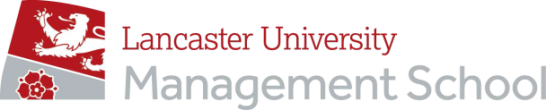 TEACHING ASSOCIATE IN ECONOMICS (PERSON SPECIFICATION)*Application Form – assessed against the application form, curriculum vitae and letter of support. Evidence will be “scored” as part of the shortlisting process.Interview – assessed during the interview process by competency-based interview questions, tests, presentation etc.CriteriaEssential/ DesirableApplication Form / Interview *A PhD  in a relevant research area or be due to complete.EssentialApplication FormA portfolio of research activity commensurate with someone aspiring to develop an academic career and be able to deliver research-led teaching consistent with the reputation of LUMS.EssentialApplication Form/InterviewSome experience of teaching undergraduate economics. EssentialApplication FormTo convey an appropriate rationale and interest in applying for this particular post EssentialApplication Form/InterviewEvidence of satisfactory teaching feedbackDesirableApplication Form/Interview